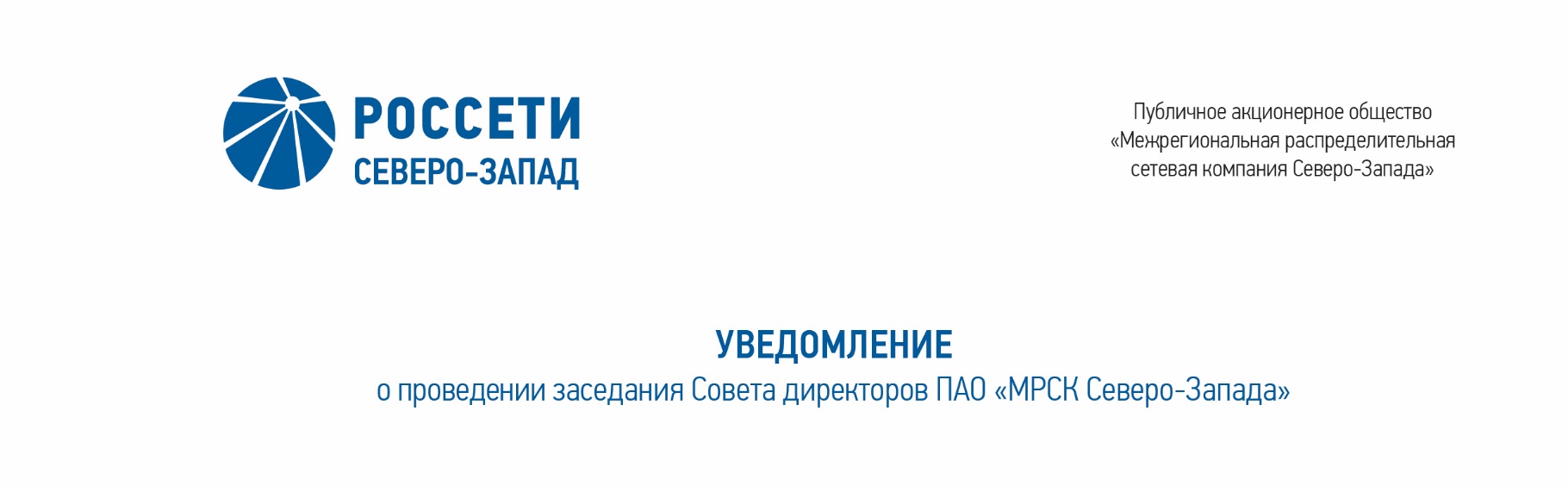 ПРОТОКОЛзаседания Комитета по стратегии Совета директоров ПАО «МРСК Северо-Запада»Форма проведения Комитета по стратегии (далее – Комитет) – заочное голосование.Председательствующий (лицо, подводящее итоги голосования): Председатель Комитета – Павлов Алексей Игоревич.Члены Комитета, принявшие участие в заседании:Головцов А.В.Дронова Т.П.Кормаков А.А.Крупенина А.И.Морозов А.В.Обрезкова Ю.Г.Парфентьев Н.А.Рудаков Д.С.Степанова М.Д.Тихомирова О.В.Число членов Комитета, принявших участие в заседании, составляет 11 членов 
из 11 избранных членов Комитета. Кворум имеется.Решения на заседаниях Комитета принимаются простым большинством голосов избранных членов Комитета.ПОВЕСТКА ДНЯ:О рассмотрении Реестра непрофильных активов ПАО «МРСК Северо-Запада» в новой редакции на 31.12.2019.О выполнении решения Совета директоров от 25.02.2019 (протокол № 308/21) в части утверждения проекта изменений, вносимых в инвестиционную программу Общества на период 2016-2025 гг.ВОПРОС № 1: О рассмотрении Реестра непрофильных активов ПАО «МРСК Северо-Запада» в новой редакции на 31.12.2019.Вопрос, поставленный на голосование:Рекомендовать Совету директоров ПАО «МРСК Северо-Запада»:Утвердить Реестр непрофильных активов Общества в новой редакции на 31.12.2019 согласно приложению к решению Совета директоров Общества.Итоги голосования по данному вопросу:Решение принято.ВОПРОС № 2: О выполнении решения Совета директоров от 25.02.2019 (протокол № 308/21) в части утверждения проекта изменений, вносимых в инвестиционную программу Общества на период 2016-2025 гг.Вопрос, поставленный на голосование:Рекомендовать Совету директоров ПАО «МРСК Северо-Запада»:Принять к сведению отчёт о результатах утверждения Министерством энергетики Российской Федерации изменений, вносимых в инвестиционную программу Общества, утверждённую приказом Минэнерго России от 20.12.2019 № 27@ «Об утверждении изменений, вносимых в инвестиционную программу ПАО «МРСК Северо-Запада», утвержденную приказом Минэнерго России от 30.11.2015 № 906, с изменениями, внесенными приказом Минэнерго России от 21.12.2018 № 26@» (приложение к решению Совета директоров Общества).Итоги голосования по данному вопросу:Решение принято.ПРИНЯТЫЕ РЕШЕНИЯ:По вопросу № 1 повестки дня:Рекомендовать Совету директоров ПАО «МРСК Северо-Запада»:Утвердить Реестр непрофильных активов Общества в новой редакции на 31.12.2019 согласно приложению к решению Совета директоров Общества.По вопросу № 2 повестки дня:Рекомендовать Совету директоров ПАО «МРСК Северо-Запада»:Принять к сведению отчёт о результатах утверждения Министерством энергетики Российской Федерации изменений, вносимых в инвестиционную программу Общества, утверждённую приказом Минэнерго России от 20.12.2019 № 27@ «Об утверждении изменений, вносимых в инвестиционную программу ПАО «МРСК Северо-Запада», утвержденную приказом Минэнерго России от 30.11.2015 № 906, с изменениями, внесенными приказом Минэнерго России от 21.12.2018 № 26@» (приложение к решению Совета директоров Общества).К протоколу прилагаются:- особое мнение члена Комитета по стратегии Совета директоров Общества Головцова А.В. по вопросу №1 повестки дня заседания;- опросные листы членов Комитета по стратегии Совета директоров Общества.Дата составления протокола: 13 февраля 2020 года.Председатель Комитета							А.И. Павлов Секретарь Комитета				   		          С.И. Капырин11.02.2020№  14№п/пФ.И.О. члена КомитетаВарианты голосованияВарианты голосованияВарианты голосования№п/пФ.И.О. члена Комитета«За»«Против»«Воздержался»1.Павлов А.И.«За»--2.Головцов А.В.-«Против»-3.Дронова Т.П.«За»--4.Кормаков А.А.«За»--5.Крупенина А.И.«За»--6.Морозов А.В.«За»--7.Обрезкова Ю.Г.«За»--8.Парфентьев Н.А.«За»--9.Рудаков Д.С.«За»--10.Степанова М.Д.«За»--11.Тихомирова О.В.«За»--№п/пФ.И.О. члена КомитетаВарианты голосованияВарианты голосованияВарианты голосования№п/пФ.И.О. члена Комитета«За»«Против»«Воздержался»1.Павлов А.И.«За»--2.Головцов А.В.«За»--3.Дронова Т.П.«За»--4.Кормаков А.А.«За»--5.Крупенина А.И.--«Воздержался»6.Морозов А.В.«За»--7.Обрезкова Ю.Г.«За»--8.Парфентьев Н.А.«За»--9.Рудаков Д.С.«За»--10.Степанова М.Д.«За»--11.Тихомирова О.В.«За»--